 I Z V J E Š Ć E O PROVEDBI PLANA GOSPODARENJA OTPADOM GRADA CRESA ZA 2017. GODINU 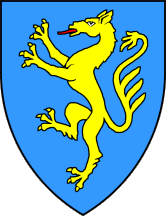 Ožujak 2018Analiza i ocjena stanja gospodarenja otpadom na području Grada Cresa u 2017. godini1.1.	  Informacije o Planu gospodarenja otpadom  Grada CresaNa temelju članka 21. Stavak 4. Zakona o održivom gospodarenju otpadom ( NN broj 94/ 13 i 73/17)  Gradsko viječe Grada Cresa, na sjednici održanoj 30. siječnja 2018.godine, usvojilo je Plan gospodarenja otpadom Grada Cresa za razdoblje od 2017. do 2022. godine.Plan gospodarenja otpadom  Grada Cresa donosi se, sukladno članku 21. Zakona o održivom gospodarenju otpadom (94/13, 73/17) za razdoblje od šest godina, a njegove izmjene i dopune po potrebi. Isti je objavljen 31. siječnja 2018. godine u Službenom glasilu Primorsko-goranske županije, broj  2 i na web stranicama Grada Cresa.Proizvedene količine otpadaUkupne količine proizvedenog otpada na području Grada Cresa  u 2017. godini iznosile su 59.134,39 tona. Vrste i količine otpada u 2017. godini prikazali smo u tablici 1.2./1 i 1.2/2.Tablica 1.2./1 Ukupne deponirane količine otpada na odlagalištu „Pržić“  u 2017. godiniTablica 1.2./2 Ukupne količine inertnog otpada na odlagalištu „Pržić“  u 2017. godini Sakupljanje otpadaUslugu organiziranog skupljanja i zbrinjavanja neopasnog otpada sa područja Grada Cresa i  okolnih naselja pruža komunalna tvrtka „Komunalne usluge Cres Lošinj d.o.o.“ iz Cresa.Sakupljeni otpadKoličine miješanog  komunalnog otpada u 2017. godini iznosile su  2.094,74 tona.Količine biorazgradivog otpada u 2017. godini iznosile su 219,33 tona.Količine odvojeno prikupljenog  otpada (ambalaža od kartona, ambalaža od plastike, ambalaža od metala, staklena ambalaža, gume, plastika krupna željezo-čelik, papir, staklo boce spremnici, elektronička oprema, električna oprema, miješani metali, ambalaža od plastike-folija, odjeća) u 2017. godini  iznosile su  409.325 tona.Količine glomaznog (krupnog) otpada u 2017. godini iznosile su 331,78 tona.Tablica 1.3./1  Prikaz količina sakupljenog otpada u 2015., 2016. i 2017. godini sukladno ciljevima PGO RH (NN 3/17)Iz tablice 1.3/1 vidljivo je da Grad Cres provodi ciljeve i mjere iz tablice 11.  Plana gospodarenja otpadom Republike Hrvatske te da će ovakvom dinamikom ostvariti zadane ciljeve do 2022. godine.Imajući u vidu velike količine građevinskog otpada, ukupna količina otpada u odnosu na 2015. godinu  se povećava. Izuzevši navedene količine građevinskog otpada Grad Cres će ostvariti ciljeve 1.1. i 1.2. Plana RH.Oprema za odvojeno prikupljanjeOdvojeno prikupljanje papira, staklene i plastične ambalaže vrši se u posebnim posudama zapremine od 120 do 1100 l te polupodzemnim spremnicima zapremine 5 i 3 m3 .Sustav postupanja s komunalnim otpadom podrazumijeva pojačano odvojeno prikupljanje papira i kartona te stakla  kao i vrtno kompostiranje. Na početku na javnim površinama uz kontejnere za otpad, postavljeni su plavi spremnici za papir i karton, crni spremnici za staklo te žuti spremnici za plastiku. Također postavljeni su i posebni spremnici za odvojeno prikupljanje tekstila. Započeta je zamjenom postojećih spremnika na području Grada Cresa sa polupodzemnim spremnicima koji su ukopani na javnim površinama. Na svakoj lokaciji nalaze se minimalno 4 polupodzemna spremnika (miješani komunalni otpad, papir, staklo, plastika) zapremina 5 i 3 m3. Na nekim lokacijama postavljeni su samo polupodzemni spremnici za miješani komunalni otpad.Podaci o vrstama i veličini postojećih postavljenih komunalnih posuda i kontejnera za potrebe sakupljanja komunalnog otpada na području Grada Cresa su prikazani u tablici 1.3./2.Tablica 1.3./2  Tipovi posuda za otpad Grada Cresa Tablica 1.3./3  Zeleni otoci na području Grada CresaTablica 1.3./4  Vozila komunalne tvrtke „Komunalne usluge Cres Lošinj d.o.o.“Mobilno reciklžno dvorište postavljeno je u naselju Martinšćica. Na navedenu lokaciju građani mogu bez naknade donijeti različite vrste krupnog otpada: razni metalni otpad, elektronički otpad (televizor, kompjutor, monitor, radio, video …) i električni otpad, (veš mašinu, el. štednjak, perilicu suđa, el. bojler, hladnjak, škrinje za duboko smrzavanje …) otpadne automobilske gume, razne proizvode od plastike, staklene boce i teglice, papir, kartonsku ambalažu, zelenilo (bio otpad), otpadno drvo, drveni namještaj, madrace za krevete, tekstil – odjeću i obuću. Radno vrijeme mobilnog reciklažnog dvorišta je svakog radnog dana od ponedjeljka do petka u vremenu od 8.00 – 12.00 sati te od 17.00 do 20.00 sati i subotom u vremenu od 8.00 do 13.00 sati.Učestalost odvoza otpadaU ljetnim mjesecima odvoz miješanog komunalnog otpada na području Grada Cresa organiziran je na slijedeći način:U periodu van sezone odvoz miješanog komunalnog otpada na području Grada Cresa organiziran je na slijedeći način:Pilot projekti odvojenog sakupljanja otpadaNa području Grada Cresa tijekom 2017. godine nije proveden pilot projekt odvojenog sakupljanja otpada već se otpad prikupljao odvojeno pomoću spremnika za selektiranje otpada koji su već postavljeni na javnim mjestima (zeleni otoci) uključujući i polupodzemne spremnike za papir, staklo i plastiku te posude za tekstil.Pokrivenost kućanstva i broja stanovnika sakupljanjem otpadaU 2017. godini otpad se prikupljao iz svih naselja na području Grada Cresa stoga je pokrivenost kućanstva i stanovništva 100 % (2879 stanovnika - prema popisu iz 2011.)Informacije o uvođenju sustava naplate po količini predanog otpadaOdluka o načinu pružanja javne usluge prikupljanja miješanog komunalnog otpada i prikupljanja biorazgradivog komunalnog otpada na području Grada Cresa usvojena je na sjednici Gradskog vijeća Grada Cresa 30.01. 2018. i objavljena u Službenim novinama Primorsko goranske županije br.2/18. ( http://www.sn.pgz.hr/default.asp?Link=odluke&id=36817 )Odluka sadrži slijedeće:Izračun cijene javne usluge vrši se temeljem volumena otpadomjera i broja korištenja otpadomjera u obračunskom razdoblju, iznimno, ugovorenog spremnika i volumena i broja pražnjenja istoga za korisnike koji samostalno koriste spremnik otpada, a na načelu »onečišćivač plaća«.Broj planiranih odvoza otpada mora se odrediti u skladu sa sljedećom minimalnom učestalošću:najmanje jednom tjedno za biootpad iz biorazgradivog komunalnog otpada,najmanje jednom u dva tjedna za miješani komunalni otpad,najmanje jednom mjesečno za otpadni papir i karton iz biorazgradivog komunalnog otpada.Davatelj usluge je dužan osigurati uvjete kojima se ostvaruje pojedinačno korištenje javne usluge uključivo i kad više korisnika koristi zajednički spremnik. Pojedinačno korištenje smatra se i korištenje polupodzemnih spremnika s obzirom da su u iste ugrađeni otpadomjeri.Davatelj javne usluge je dužan uspostaviti i koristiti digitalni sustav evidencije o preuzetom miješanom komunalnom otpadu.Davatelj usluge dužan je izraditi cjenik javne usluge, objaviti ga na mrežnoj stranici i za njega prije primjene odnosno izmjene ishoditi suglasnost nadležnog tijela i dr.Odložena količina otpada/predana ŽCGO MarinšćinaOtvaranjem regionalnog centra „Marišćina“ i izgradnjom pretovarne stanice „Pržić“, odlagalište otpada je zatvoreno te je zaustavljeno odlaganje komunalnog otpada. Otpad se pretovaruje u poluprikolice na pretovarnoj stanici te se odvozi u ŽCGO „Marišćina“ na zbrinjavanje.Prijevoz komunalnog otpada sa pretovarne stanice u Cresu u županijski centar „Marišćina“ započeo je 17. studenog 2017. godine. Miješani komunalni otpad koji je predan u ŽCGO Marinšćina u studenom i prosincu 2017. godini iznosio je 119,20 tona. Količina otpada upućenog oporabiteljimaTablica 1.5./1 Odvojeno sakupljeni otpad Grada Cresa u 2017. godiniProizvodni otpad Na području Grada Cresa u 2017. godini nema evidentiranih podataka o proizvodnom otpadu. Građevni otpadGrad Cres je u 2017. godini evidentirano je 55.972,56 tona građevinskog otpada. Tablica 1.7./1  Količine građevinskog otpada po mjesecima 2017. godine.Informacija o postojećim i planiranim građevinama za gospodarenje otpadom i lokacijama odbačenog otpada2.1.	 Podaci o postojećim odlagalištima otpadaOdlagalište otpada „Pržić“ nalazi se na otoku Cresu i bilo je namijenjeno odlganju otpda s područja 26 naselja otoka Cresa koji gravitiraju gradu Cresu. Udaljeno je od grada Cresa oko 3 km, a zatvoreno je od sredine studenog 2017. godine.Odlagalištem je upravljala i gospodarila komunalna tvrtka „Komunalne  usluge  Cres  Lošinj“ d.o.o. Tijekom 2017. godine otpad se odlagao na odlagalištu otpada Pržić  (količine su prikazane u tablicama 1.2./1 i 1.2./2 ) do 06.11.2017. godine kada je u funkciju stavljena pretovarna stanica „Pržić" te se miješani komunalni otpad počeo prekrcavati u poluprikolice i prevoziti na zbrinjavanje u CGO „Marišćina". Na odlagalištu se otpad kompaktirao pomoću stroja i prekrivao inertnim materijalom. Na odlagalištu su izgrađeni odzračnici za otplinjavanje tijela odlagališta na kojima se i mjeri koncentracija plinova. Također na odlagalištu su prevedene i sve potrebne deratizacijske i dezinfekcijske mjere.Sanacija odlagališta:Datuma 28.12.2016. ishođeno je novo Rješenje Ministarstva da za zahvat sanacije i zatvaranja odlagališta „Pržić" nije potrebno provesti postupak procjene utjecaja zahvata na okoliš te glavnu ocjenu prihvatljivosti zahvata na okoliš.Tijekom 2017. godine izrađen je novi idejni projekt te je podnesen zahtjev za izmjenu i dopunu lokacijske dozvole.Nakon ishođenja izmjene i dopune lokacijske dozvole pristupiti će se izradi Glavnog projekta sanacije te dobivanje građevinske dozvole. Podaci o reciklažnim dvorištimaObzirom da Grad Cres ima 2.853 stanovnika, sukladno Zakonu o održivom gospodarenju  otpadom  (NN 94/13, 73/17) dužan je osigurati funkcioniranje jednog reciklažnog dvorišta na svojem području i mobilno reciklažno dvorište za udaljene općine ili naselja. Za reciklažno dvorište „Pržić" izrađen je glavni projekt te je ishođena građevinska dozvola. Projekt je u postupku prijave projekta na natječaj za građenje reciklažnih dvorišta. Podaci o pretovarnim stanicamaPrema Zakonu o održivom gospodarenju otpadom (NN broj 94/13, 73/17) „pretovarna stanica“ je građevina za skladištenje, pripremu i pretovar otpada namijenjenog prijevozu prema mjestu njegove oporabe ili zbrinjavanja. U sklopu odlagališta komunalnog otpada Pržić na otoku Cresu, završena je izgradnja pretovarne stanice „Pržić", kao prva faza cjelokupnog zahvata, te je za istu ishođena uporabna dozvola. Ukupan trošak investicije iznosio je 7.018.162,87 kn od čega je 80% iznosa sufinancirano od strane Fonda za zaštitu okoliša i energetsku učinkovitost. U sklopu I. faze izgrađena je ulazno-izlazna zona i pretovarna stanica sa svim pratećim objektima, a ukupna površina zahvata I. faze iznosi oko 0,98 ha. Pretovarna stanica "Pržić" namijenjena je za pretovar otpada prikupljenog na području Grada Cresa a izgradnjom iste ispunjene su obveze Grada Cresa prema novom sustavu zbrinjavanja komunalnog otpada i ŽCGO „Marišćina".Na pretovarnoj stanici obavlja se pretovar miješanog komunalnog, tj. ostatnog otpada, odvojeno sakupljenog komunalnog otpada namijenjenog za reciklažu te također odvojeno sakupljenog biorazgradivog otpada iz vrtova i parkova, uključujući i groblja (20 02 01) ili kuhinja i kantina (20 01 08), namijenjenog za daljnju obradu ili zbrinjavanje na lokaciji ŽCGO „Marinšćina“ do koje se navedeni otpad prevozi vozilima većeg kapaciteta namijenjenih za daljinski transport.Prijevoz komunalnog otpada sa pretovarne stanice u Cresu za županijski centar „Marišćina“ započeo je 17. studenog 2017. godine. Podaci i informacije o lokacijama s odbačenim otpadom i o njihovom uklanjanjuSve lokacije onečišćene otpadom redovito se godišnje saniraju, a otpad je odložen na odlagalište neopasnog otpada „Pržić“ Grada Cresa.Provedene izobrazno-informativne aktivnostiKako bi informirali svoje građane komunalna tvrtka „Komunalne usluge Cres Lošinj d.o.o.“ je na svojim web stranicama objavila informativne podatke koje se mogu potražiti na linku web stranice  www.kucl.hr/ekootoci/.Građanima su podijeljeni  izobrazno-informativni materijali uz račune za komunalni otpad te su postavljene izobrazno-informativne obavijesti na panoe kod lokacija zelenih otoka (polupodzemnih spreminka).Pregled i analiza poduzetih mjera u 2017. godinu u gospodarenju otpadom na području Grada Cresa čiji je cilj i ispunjenje obaveza u gospodarenju otpadom RH stavljene u nadležnost JLS	Tablica 4./1 Pregled aktivnosti i mjera s rokovima za ispunjavanje ciljeva gospodarenja otpadom na području Grada Cresa Pregledom tablice  4./1 razvidno  je da Grad Cres u 2017. godini provodi mjere za ostvarivanje  ciljeva  Plana gospodarenja otpadom RH do 2022.godine. Pregled ostvarenih i planiranih projekata u gospodarenju otpadom s visinom i izvorima financiranjaZaključakNa području Grada Cresa provedene  su slijedeće aktivnosti vezane uz učinkovito gospodarenje otpadom:sanirane su sve  lokacije onečišćene otpadom, postavljeni su zeleni otoci i polupodzemni spremnici za odvojeno prikupljanje otpada, pretovarna stanica je u funkciji, nabavljeno je mobilno reciklažno dvorište, ishođena je građevinska dozvola za reciklažno dvorište iu izradi je dokumentacija za sanaciju odlagališta otpada „Pržić“.Grad Cres iz priloženog poduzima sve mjere kako bi se smanjila količina miješanog komunalnog otpada te kako bi se što više otpada odvojilo i recikliralo.Iz sveg navedenog možemo zaključiti da Grad Cres na zadovoljavajući način obavlja svoje ciljeve i mjere vezane uz gospodarenje otpadom.Obrazloženjeuz prijedlog IZVJEŠĆA O PROVEDBI PLANA GOSPODARENJA OTPADOM GRADA CRESA ZA 2017. GODINU          Zakon o održivom gospodarenju otpadom (NN 94/13, 73/17), ( dalje u tekstu: Zakon) donesen je na sjednici Hrvatskog sabora 15. srpnja 2013. godine, te uređuje gospodarenje otpadom, odnosno skupljanje, prijevoz, oporabu, zbrinjavanje otpada i druge djelatnosti, kao i nadzor nad tim djelatnostima te skrb za odlagališta koja su zatvorena na prihvatljiv način po okoliš.  Nadalje, ovim Zakonom su propisane mjere za sprečavanje ili smanjenje štetnog djelovanja otpada na ljudsko zdravlje i okoliš na način da se smanji količina otpada u nastanku i/ili proizvodnji, uz korištenje vrijednosnih svojstava otpada, bez uporabe rizičnih postupaka po ljudsko zdravlje i okoliš. Odredbe Zakona o održivom gospodarenju otpadom utvrđuju sustav gospodarenja otpadom uključujući red prvenstva gospodarenja otpadom, načela, ciljeve i način gospodarenja otpadom, strateške i programske dokumente u gospodarenju otpadom, lokacije i građevine za gospodarenje otpadom, djelatnosti gospodarenja otpadom, prekogranični promet otpada, informacijski sustav gospodarenja otpadom te upravni i inspekcijski nadzor nad gospodarenjem otpadom.    Na temelju članka 21. Stavak 4. Zakona  Gradsko vijeće Grada Cresa je na sjednici održanoj 30. siječnja 2018.godine, usvojilo je  Plan gospodarenja otpadom Grada Cresa za razdoblje od 2017. do 2022. godine. Isti je objavljen 31. siječnja 2018. godine u Službenom glasilu Primorsko-goranske županije, broj 2 i na web stranici Grada Cresa.    Člankom 20. Zakona utvrđena je obveza jedinica lokalne samouprave  o izradi i dostavi Izvješća o provedbi Plana  gospodarenja otpadom jedinici područne ( regionalne) samouprave do 31. ožujka tekuće godine za prethodnu godinu. Izvješće se objavljuje  u službenom glasilu. Sadržaj  Izvješća  obuhvaća :-Analizu i ocjenu stanja gospodarenja otpadom na području grada  u 2017. godini sa informacijama o Planu gospodarenja, proizvedenim količinama otpada, sakupljeni miješani, biorazgradivi te ostali otpad, oprema za odvojeno prikupljanje otpada, pokrivenosti kućanstva sakupljanjem otpada, odloženim količinama otpada predana ŽCGO Marišćčina Podatke o odvojeno sakupljenom otpadu prikazan je u odnosu na prethodnu godinu i u odnosu na 2015. godinu koja je referentna godina za praćenje  svih podataka u gospodarenju otpadom. Prikaz podataka u odnosu na 2015. godinu potreban je radi praćenja ostvarivanja ciljeva u gospodarenju otpadom  sukladno Planu gospodarenju otpadom Republike Hrvatske za razdoblje 2017.-2022. godine ( „Narodne novine“ br.3/17)Nadalje, Izvješće sadrži informaciju o:- postojećim i planiranim građevinama za gospodarenje otpadom i lokacijama odbačenog otpada - postojeća odlagališta, reciklažna dvorišta, pretovarne stanice, lokacije o odbačenom otpadu.- provedenim izobrazno –informativnim aktivnostima te,- pregled i analiza poduzetih mjera u 2017. u gospodarenju otpadom na području grada čiji je cilj ispunjenje obveze u gospodarenju otpadom koje su Zakon i Plan gospodarenja otpadom RH stavljene u nadležnost jedinice lokalne samouprave.U Cresu, 29. ožujka 2018.REDNIBROJKLJUČNI BR.OTPADASKRAĆENI NAZIV OTPADAKOLIČINAOTPADA (kg)1.15103Ambalaža od drveta160,002.17021Drvo492.560,003.170604Izolacijski materijali120,004.200201Biorazgradivi otpad219.330,005.200301Miješani komunalni otpad2.094.740,006.200307Glomazni otpad331.780,007.190899Otpad koji nije specificiran na drugi način23.140,00UKUPNE KOLIČINE OTPADA 2017. (kg)UKUPNE KOLIČINE OTPADA 2017. (kg)UKUPNE KOLIČINE OTPADA 2017. (kg)3.161.830,00REDNIBROJKLJUČNI BR.OTPADASKRAĆENI NAZIV OTPADAKOLIČINAOTPADA (kg)1.170504Zemlja i kamenje koji nisu navedeni pod 17 05 0353.879.220,002.170904Miješani građevinski otpad2.093.340,00UKUPNE KOLIČINE OTPADA 2017. (kg)UKUPNE KOLIČINE OTPADA 2017. (kg)UKUPNE KOLIČINE OTPADA 2017. (kg)55.972.560,00CILJEVI ZA GOSPODARENJE OTPADOM KOJE JE POTREBNO DOSTIĆI DO 2022. GODINE CILJEVI ZA GOSPODARENJE OTPADOM KOJE JE POTREBNO DOSTIĆI DO 2022. GODINE  NAZIV OTPADA2015.2016.2017.CILJ 1.1.Smanjiti ukupnu količinu proizvedenog otpada za 5 %Ukupna količina otpada4.576,286.310,4859.134,39CILJ 1.2.Odvojeno prikupiti 60% mase proizvedenog komunalnog otpadaPapir, staklo, plastika, metal, tekstil181,7263,37409,32CILJ 1.3.Odvojeno prikupiti 40% mase proizvedenog biootpadaBiootpad90,46172,87219,33CILJ 1.4.Odložiti na odlagalište manje od 25% mase proizvedenog komunalnog  otpadaOdloženo na odlagalište4.576,226.310,4858.970,43CILJ 2.1.Odvojeno prikupiti 75% mase proizvedenog građevinskog otpadaGrađevinski otpad18,902.402,0555.972,56TIP POSUDEUKUPAN BROJ POSTAVLJENIH KOMUNALNIH POSUDA I KONTEJNERA (KOMADA)PVC - posude od 120 litara12PVC - posude od 240 litara138Komposteri280plastični spremnik 1100 litara153otvoreni kontejneri od 5 m320otvoreni kontejneri od 7 m315Polupodzemni spremnik mješani komunalni otpad 5 m332Polupodzemni spremnik papir 3 m324Polupodzemni spremnik staklo 3 m324Polupodzemni spremnik plastika 3 m324NASELJE/LOKACIJEPOSUDEPOSUDEPOSUDEPOSUDEPOSUDENASELJE/LOKACIJEBROJ LOKACIJAMJEŠANIPLASTIKAPAPIRSTAKLOCRES16Gavza2111Šumica1Melin V1111Melin II1111Lungomare1111Kula1Turion (tržnica)2111Šetalište1111Benzinska1111Placido Cortese1Jadranska 45.1111Jadranska parking1111Skalnica1Jadranska obala (igralište)1111Grabar 1111Ulaz u Grabar1111ORLEC2Orlec 11111Orlec 21ZAGLAV12111KAMP KOVAČINE66666KAMP SLATINA44444UKUPNO29,0032,0024,0024,0024,00TIP VOZILABROJ VOZILAVOLUMEN (m3)Smećar  216 i 5Autopodizač  15Električno vozilo11,5Porter sandučar22Čistilica11,5Kamion sandučar i kamion za polupodzemne216 i 3Kombi16svakodnevnoGrad Cres, naselja Martinščica, Zaglav, Miholaščica, Stivan i Valunsvaki  drugi dannaselja Orlec, Krčina, Loznati,dva puta  tjednonaselja Lubenice, Zbičina i Pernat,po pozivu naselja Porozina, Filozići, Draguzetići, Beli  i  Merag  (posude od  5 m³).ponedjeljaksrijedapetakGrad Cres, naselja Martinščica, Zaglav, Miholaščica, Stivan i Valundva puta  tjednonaselja Orlec, Krčina, Loznati, Lubenice, Zbičina i Pernat,po pozivunaselja Porozina, Filozići, Draguzetići, Beli i MeragREDNIBROJBROJOTPADANAZIV OTPADAKOLIČINAOTPADA (Kg)1150101AMBALAŽA OD KARTONA98.140,002150102AMBALAŽA OD PLASTIKE35.160,003150104AMBALAŽA OD METALA4.320,004150107STAKLENA AMBALAŽA50.115,005160103GUME23.080,006170405ŽELJEZO-ČELIK20.560,007200101PAPIR31.380,008200102STAKLO BOCE SPREMNICI97.380,009200135ELEKTRONIČKA OPREMA1.300,0010200136ELEKTRIČNA OPREMA15.760,0011170407MIJEŠANI METALI18.970,0012150102-1AMBALAŽA OD PLASTIKE-FOLIJA2.620,0013200110ODJEĆA10.540,00UKUPNOUKUPNOUKUPNO409.325,00Miješanigrađevniotpad 17 01 05MjesecKoličina (t)Miješanigrađevniotpad 17 01 05siječanj9.628,46Miješanigrađevniotpad 17 01 05veljača18.60,44Miješanigrađevniotpad 17 01 05ožujak13.943,66Miješanigrađevniotpad 17 01 05travanj4.234,72Zemlja i kamenje koji nisu navedeni pod 17 05 03svibanj1.229,70Zemlja i kamenje koji nisu navedeni pod 17 05 03lipanj52,84Zemlja i kamenje koji nisu navedeni pod 17 05 03srpanj40,14Zemlja i kamenje koji nisu navedeni pod 17 05 03kolovoz954,92Zemlja i kamenje koji nisu navedeni pod 17 05 03rujan954,92Zemlja i kamenje koji nisu navedeni pod 17 05 03listopad553,12Zemlja i kamenje koji nisu navedeni pod 17 05 03studeni3.976,14Zemlja i kamenje koji nisu navedeni pod 17 05 03prosinac1.680,82       UKUPNO       UKUPNO55.972,56PLANIRANI OBJEKTI, OPREMA ILI AKTIVNOSTIMJERAGODINAPLANIRANI OBJEKTI, OPREMA ILI AKTIVNOSTIMJERA2017.Nabava opreme za odvojeno prikupljanje papira, metala, plastike stakla i tekstila1.2.1.Izgradnja postrojenja za sortiranje odvojeno prikupljenog otpada (sortirnica)1.2.2.Izgradnja reciklažnog  dvorišta1.2.3.Nabava opreme i vozila za odvojeno prikupljanje biootpada1.3.2.Izgradnja postrojenja za biološku obradu odvojeno prikupljenog biootpada (kompostana)1.3.3.Praćenje udjela biorazgradivog otpada u miješanom komunalnom otpadu1.4.2.kontinuiranoReciklažno dvorište za građevni otpad2.1.2Mobilno reciklažno dvorište1.2.3Mobilno reciklažno dvorište je u funkcijiPretovarna stanica1.4.5Pretovarna stanica je u funkcijiSanacija odlagališta otpada „Pržić“4.2.Sanacija lokacija onečišćenih otpadom4.5Provedena sanacija svih lokacija onečišćenih otpadomEdukacija 5.2.kontinuiranoProvođenje izobrazno-informativnih aktivnosti5.2.1.kontinuiranoPLANIRANI OBJEKTI, OPREMA ILI AKTIVNOSTIMJERAGODINAGODINAGODINAGODINAGODINAPLANIRANI OBJEKTI, OPREMA ILI AKTIVNOSTIMJERA2017.2017.2017.2017.2017.Nabava opreme za odvojeno prikupljanje papira, metala, plastike stakla i tekstila1.2.1.Specijalno komunalno voziloU 2015. godini Komunalne usluge Cres Lošinj d.o.o. provelo je postupak nabave i sklopilo ugovor o  isporuci specijalnog komunalnog vozila za prikupljanje komunalnog otpada vrijednosti 1.223.890,23 kune. Vozilo je financirano sredstvima potpore Fonda za zaštitu okoliša  i energetsku učinkovitost u iznosu 603.834,00  kuna (49%), a ostali iznos od 620.056,00 kuna  financira se sredstvima Grada Cresa (50%) i Komunalnih usluga Cres Lošinj (50%)  kroz otplatu Ugovora o financijskom leasingu  od 5 godina. U 2017. trošak otplate je bio 66.433,13 kuna.Polupodzemni spremnici za sakupljanje komunalog i selektiranog otpada. U 2015. godini Komunalne usluge Cres Lošinj d.o.o. provele su postupak nabave i ugovorile nabavu   66 kom polupodzemnih spremnika ukupne vrijednosti 1.042.443,52 kn. Spremnici su financirani sredstvima potpore Fonda za zaštitu okoliša i energetsku učinkovitost ( 60%) , a ostali iznos financira se sredstvima Grada Cresa 50% i Komunalnih usluga Cres Lošinj 50% kroz otplatu Ugovora o financijskom leasingu na 5 godina. U 2017. godini trošak otplate po financijskom leasingu je bio  49.867,35 kuna.Specijalno komunalno voziloU 2015. godini Komunalne usluge Cres Lošinj d.o.o. provelo je postupak nabave i sklopilo ugovor o  isporuci specijalnog komunalnog vozila za prikupljanje komunalnog otpada vrijednosti 1.223.890,23 kune. Vozilo je financirano sredstvima potpore Fonda za zaštitu okoliša  i energetsku učinkovitost u iznosu 603.834,00  kuna (49%), a ostali iznos od 620.056,00 kuna  financira se sredstvima Grada Cresa (50%) i Komunalnih usluga Cres Lošinj (50%)  kroz otplatu Ugovora o financijskom leasingu  od 5 godina. U 2017. trošak otplate je bio 66.433,13 kuna.Polupodzemni spremnici za sakupljanje komunalog i selektiranog otpada. U 2015. godini Komunalne usluge Cres Lošinj d.o.o. provele su postupak nabave i ugovorile nabavu   66 kom polupodzemnih spremnika ukupne vrijednosti 1.042.443,52 kn. Spremnici su financirani sredstvima potpore Fonda za zaštitu okoliša i energetsku učinkovitost ( 60%) , a ostali iznos financira se sredstvima Grada Cresa 50% i Komunalnih usluga Cres Lošinj 50% kroz otplatu Ugovora o financijskom leasingu na 5 godina. U 2017. godini trošak otplate po financijskom leasingu je bio  49.867,35 kuna.Specijalno komunalno voziloU 2015. godini Komunalne usluge Cres Lošinj d.o.o. provelo je postupak nabave i sklopilo ugovor o  isporuci specijalnog komunalnog vozila za prikupljanje komunalnog otpada vrijednosti 1.223.890,23 kune. Vozilo je financirano sredstvima potpore Fonda za zaštitu okoliša  i energetsku učinkovitost u iznosu 603.834,00  kuna (49%), a ostali iznos od 620.056,00 kuna  financira se sredstvima Grada Cresa (50%) i Komunalnih usluga Cres Lošinj (50%)  kroz otplatu Ugovora o financijskom leasingu  od 5 godina. U 2017. trošak otplate je bio 66.433,13 kuna.Polupodzemni spremnici za sakupljanje komunalog i selektiranog otpada. U 2015. godini Komunalne usluge Cres Lošinj d.o.o. provele su postupak nabave i ugovorile nabavu   66 kom polupodzemnih spremnika ukupne vrijednosti 1.042.443,52 kn. Spremnici su financirani sredstvima potpore Fonda za zaštitu okoliša i energetsku učinkovitost ( 60%) , a ostali iznos financira se sredstvima Grada Cresa 50% i Komunalnih usluga Cres Lošinj 50% kroz otplatu Ugovora o financijskom leasingu na 5 godina. U 2017. godini trošak otplate po financijskom leasingu je bio  49.867,35 kuna.Specijalno komunalno voziloU 2015. godini Komunalne usluge Cres Lošinj d.o.o. provelo je postupak nabave i sklopilo ugovor o  isporuci specijalnog komunalnog vozila za prikupljanje komunalnog otpada vrijednosti 1.223.890,23 kune. Vozilo je financirano sredstvima potpore Fonda za zaštitu okoliša  i energetsku učinkovitost u iznosu 603.834,00  kuna (49%), a ostali iznos od 620.056,00 kuna  financira se sredstvima Grada Cresa (50%) i Komunalnih usluga Cres Lošinj (50%)  kroz otplatu Ugovora o financijskom leasingu  od 5 godina. U 2017. trošak otplate je bio 66.433,13 kuna.Polupodzemni spremnici za sakupljanje komunalog i selektiranog otpada. U 2015. godini Komunalne usluge Cres Lošinj d.o.o. provele su postupak nabave i ugovorile nabavu   66 kom polupodzemnih spremnika ukupne vrijednosti 1.042.443,52 kn. Spremnici su financirani sredstvima potpore Fonda za zaštitu okoliša i energetsku učinkovitost ( 60%) , a ostali iznos financira se sredstvima Grada Cresa 50% i Komunalnih usluga Cres Lošinj 50% kroz otplatu Ugovora o financijskom leasingu na 5 godina. U 2017. godini trošak otplate po financijskom leasingu je bio  49.867,35 kuna.Specijalno komunalno voziloU 2015. godini Komunalne usluge Cres Lošinj d.o.o. provelo je postupak nabave i sklopilo ugovor o  isporuci specijalnog komunalnog vozila za prikupljanje komunalnog otpada vrijednosti 1.223.890,23 kune. Vozilo je financirano sredstvima potpore Fonda za zaštitu okoliša  i energetsku učinkovitost u iznosu 603.834,00  kuna (49%), a ostali iznos od 620.056,00 kuna  financira se sredstvima Grada Cresa (50%) i Komunalnih usluga Cres Lošinj (50%)  kroz otplatu Ugovora o financijskom leasingu  od 5 godina. U 2017. trošak otplate je bio 66.433,13 kuna.Polupodzemni spremnici za sakupljanje komunalog i selektiranog otpada. U 2015. godini Komunalne usluge Cres Lošinj d.o.o. provele su postupak nabave i ugovorile nabavu   66 kom polupodzemnih spremnika ukupne vrijednosti 1.042.443,52 kn. Spremnici su financirani sredstvima potpore Fonda za zaštitu okoliša i energetsku učinkovitost ( 60%) , a ostali iznos financira se sredstvima Grada Cresa 50% i Komunalnih usluga Cres Lošinj 50% kroz otplatu Ugovora o financijskom leasingu na 5 godina. U 2017. godini trošak otplate po financijskom leasingu je bio  49.867,35 kuna.Izgradnja postrojenja za sortiranje odvojeno prikupljenog otpada (sortirnica)1.2.2.Sortirnica se planira izgraditi u sklopu odlagališta otpada „Pržić“ na području Grada Cresa. U tijeku je izrada potrebne projektne dokumentacije za ishodovanje svih potrebnih dozvola.Sortirnica se planira izgraditi u sklopu odlagališta otpada „Pržić“ na području Grada Cresa. U tijeku je izrada potrebne projektne dokumentacije za ishodovanje svih potrebnih dozvola.Sortirnica se planira izgraditi u sklopu odlagališta otpada „Pržić“ na području Grada Cresa. U tijeku je izrada potrebne projektne dokumentacije za ishodovanje svih potrebnih dozvola.Sortirnica se planira izgraditi u sklopu odlagališta otpada „Pržić“ na području Grada Cresa. U tijeku je izrada potrebne projektne dokumentacije za ishodovanje svih potrebnih dozvola.Sortirnica se planira izgraditi u sklopu odlagališta otpada „Pržić“ na području Grada Cresa. U tijeku je izrada potrebne projektne dokumentacije za ishodovanje svih potrebnih dozvola.Izgradnja reciklažnog  dvorišta1.2.3.Ishođena građevinska dozvola i u  postupku prijava na natječaj za sredstva Ministarstva za izgradnju reciklažnog dvorištaIshođena građevinska dozvola i u  postupku prijava na natječaj za sredstva Ministarstva za izgradnju reciklažnog dvorištaIshođena građevinska dozvola i u  postupku prijava na natječaj za sredstva Ministarstva za izgradnju reciklažnog dvorištaIshođena građevinska dozvola i u  postupku prijava na natječaj za sredstva Ministarstva za izgradnju reciklažnog dvorištaIshođena građevinska dozvola i u  postupku prijava na natječaj za sredstva Ministarstva za izgradnju reciklažnog dvorištaSanacija  odlagališta otpada „Pržić“4.2.U rujnu 2017. godine podnesen je zahtjev za ishođenje 2. izmjene i dopune lokacijske dozvole za zatvaranje postojećeg odlagališta Pržići u Cresu – faza 3.  sa priloženim idejnim projektom i postupak je u tijeku.Troškovi :-izrada  idejnog  projekta   sa  IPZ-Uniprojekt  MCF  d.o.o. iz Zagreba na  iznos  od  48.000,00 kuna-Izrada  geodetskog  situacijskog  nacrta  sa  GEO-WW d.o.o. iz Rijeke na  iznos  23.4000,00 kunaU rujnu 2017. godine podnesen je zahtjev za ishođenje 2. izmjene i dopune lokacijske dozvole za zatvaranje postojećeg odlagališta Pržići u Cresu – faza 3.  sa priloženim idejnim projektom i postupak je u tijeku.Troškovi :-izrada  idejnog  projekta   sa  IPZ-Uniprojekt  MCF  d.o.o. iz Zagreba na  iznos  od  48.000,00 kuna-Izrada  geodetskog  situacijskog  nacrta  sa  GEO-WW d.o.o. iz Rijeke na  iznos  23.4000,00 kunaU rujnu 2017. godine podnesen je zahtjev za ishođenje 2. izmjene i dopune lokacijske dozvole za zatvaranje postojećeg odlagališta Pržići u Cresu – faza 3.  sa priloženim idejnim projektom i postupak je u tijeku.Troškovi :-izrada  idejnog  projekta   sa  IPZ-Uniprojekt  MCF  d.o.o. iz Zagreba na  iznos  od  48.000,00 kuna-Izrada  geodetskog  situacijskog  nacrta  sa  GEO-WW d.o.o. iz Rijeke na  iznos  23.4000,00 kunaU rujnu 2017. godine podnesen je zahtjev za ishođenje 2. izmjene i dopune lokacijske dozvole za zatvaranje postojećeg odlagališta Pržići u Cresu – faza 3.  sa priloženim idejnim projektom i postupak je u tijeku.Troškovi :-izrada  idejnog  projekta   sa  IPZ-Uniprojekt  MCF  d.o.o. iz Zagreba na  iznos  od  48.000,00 kuna-Izrada  geodetskog  situacijskog  nacrta  sa  GEO-WW d.o.o. iz Rijeke na  iznos  23.4000,00 kunaU rujnu 2017. godine podnesen je zahtjev za ishođenje 2. izmjene i dopune lokacijske dozvole za zatvaranje postojećeg odlagališta Pržići u Cresu – faza 3.  sa priloženim idejnim projektom i postupak je u tijeku.Troškovi :-izrada  idejnog  projekta   sa  IPZ-Uniprojekt  MCF  d.o.o. iz Zagreba na  iznos  od  48.000,00 kuna-Izrada  geodetskog  situacijskog  nacrta  sa  GEO-WW d.o.o. iz Rijeke na  iznos  23.4000,00 kunaUKUPNO UTROŠENIH SREDSTAVA U 2017. GODINIUKUPNO UTROŠENIH SREDSTAVA U 2017. GODINIUKUPNO UTROŠENIH SREDSTAVA U 2017. GODINI187.700,48 kn187.700,48 kn187.700,48 kn187.700,48 kn